１　次の問いに答えなさい。（１点×５）(1) ①～③の関数について、それぞれyをxの式で表しなさい。      ①                          ②                          ③  (2) ①～③の関数のうち、yがxに比例するものはどれか、番号で答えなさい。　(3) ①～③の関数のうち、yがxに反比例するものはどれか、番号で答えなさい。２　下の①～③のグラフについて、それぞれyをxの式で表しなさい。（１点×３）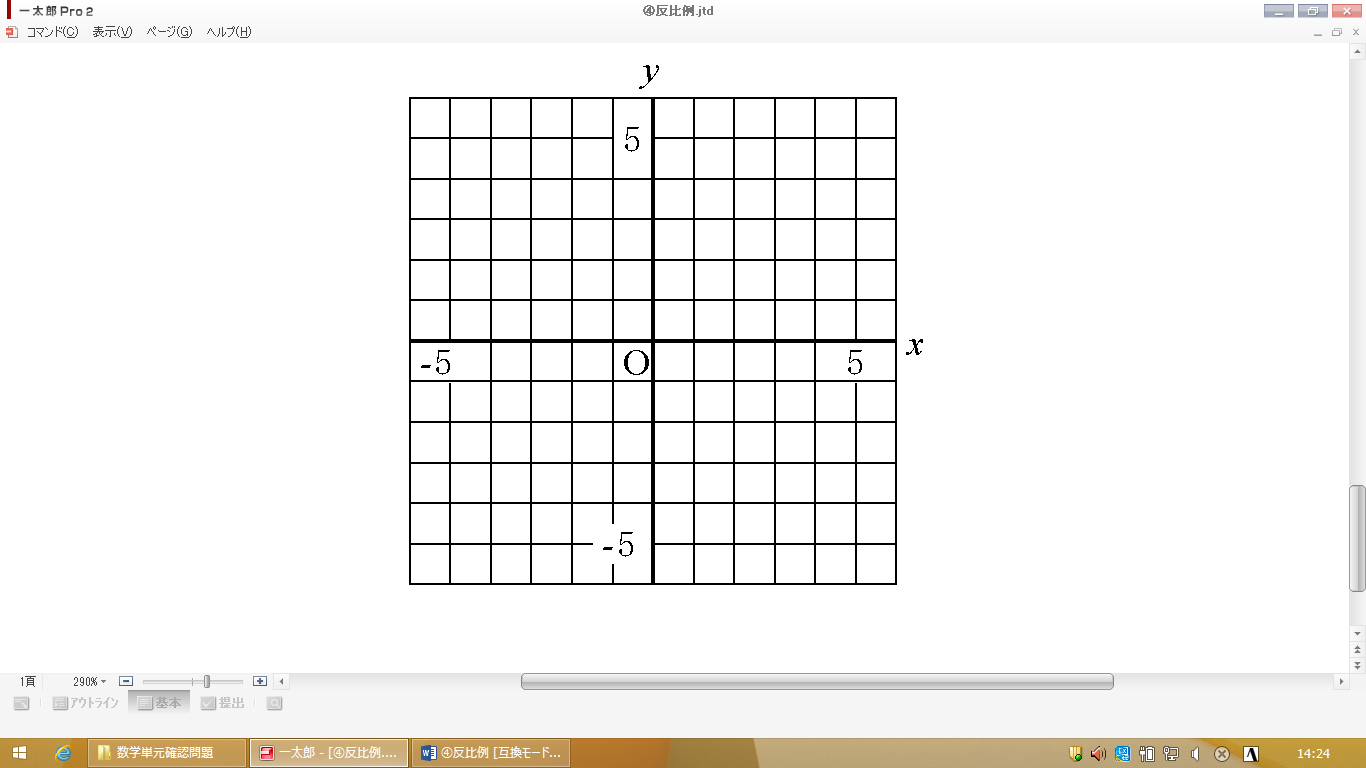       ①                          ②                          ③３　次の表の空らんをうめなさい。（１点×２） 　(1) yがxに比例する。                     (2) yがxに反比例する。中学校１年生　＊単元確認テスト＊　２学期⑤中学校１年生　＊単元確認テスト＊　２学期⑤中学校１年生　＊単元確認テスト＊　２学期⑤比例と反比例の利用比例と反比例の利用比例と反比例の利用比例と反比例の利用比例と反比例の利用　　 組 　　番名 前　 　/10x－２１２８x－２１２８y－４２４１６y－４８４１